The City School
North Nazimabad Boys Campus
MYE Syllabus Session 2016-17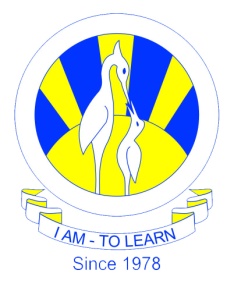 Date: 16-11-2016
Subject: Geography
Class: 9
Teacher: Aziza Wajahat Introduction- The Land Of Pakistan The Natural Topography , including drainage Climate Natural Resources Forest Mineral Resources